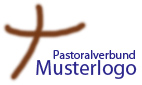  Was muss ich tun?Pfarrnachrichten in Printform erstellenPfarrnachrichten für Web-Version erstellen Was muss ich beachten? Weitere Informationen:Hilfen für die Gestaltung der Pfarrnachrichten finden Sie auf der Bistumshomepage unter PfarrbriefserviceBeachten Sie bei Veröffentlichungen von personenbezogenen Daten die Datenschutzbestimmungen.Beachten Sie bei Veröffentlichung von Bildern: Rechte am eigenen BildBeachten Sie bei der Verwendung von Kopien das Urheberrecht.ChecklisteChecklisteTätigkeitenerledigtMitteilungen und Texte für die Pfarrnachrichten sammeln (Fach ….)Neues Dokument für Pfarrnachrichten anlegen (Programm / Vorlage ….)Gottesdienstzeiten und Zelebranten (wenn gewünscht) aus dem Kalender, TeRMIn, sonstigem Verwaltungsprogramm exportieren/übernehmen und in das Dokument Pfarrnachrichten einfügenMessintentionen aus dem Kalender, TeRMIn, sonstigem Verwaltungsprogramm exportieren/übernehmen und in das Dokument Pfarrnachrichten einfügen (Datenschutz siehe „Weitere Informationen“!)Falls nicht alle Daten zentral verwaltet werden, Daten und Messintentionen aus anderen Kirchengemeinden in die Datei einpflegen Gesammelte Mitteilungen und Texte (Gruppen, Verbände, …) für die Veröffentlichung in den Pfarrnachrichten ins Dokument einfügenAnhand eines Jahresüberblicks oder Jahreskalenders (wo zu finden?) überprüfen, ob alle anstehenden Veranstaltungen in den Pfarrnachrichten berücksichtigt sindGgfs. fehlende Informationen anfordern (Ansprechpartner?)Bilder einfügen (siehe Weitere Informationen: Pfarrbriefservice)Bei Bildern mit Personen, Recht zur Veröffentlichung prüfen/klären (siehe weitere Informationen)Layout überprüfen und ggfs. anpassenDie Pfarrnachrichten dem Pfarrer (oder einer vom ihm beauftragten Person) zur Information und Freigabe vorlegenGgfs. Änderungen einarbeitenPDF-Datei für den Druck erstellenFestgelegte Anzahl von Exemplaren ausdrucken, ggfs. falzen und heftenAlternativ: Druckauftrag erteilen bei … (Anschrift, Telefon, E-Mail)Pfarrnachrichten zur Abholung bereitlegen, bzw. an für die Verteilung zuständige Personen weiterleiten / In der Kirche auslegenEin Exemplar der Pfarrnachrichten archivieren (u.a. für Chronik)ChecklisteChecklisteTätigkeitenerledigtPfarrnachrichten für die Web-Version prüfen/überarbeitenGgfs. Namen (Messintentionen, Kommunionkinder, …) und Bilder löschen oder durch neutrale Bilder ersetzenDie überarbeiteten Pfarrnachrichten als PDF-Datei abspeichernDatei auf der Homepage einstellen oder an zuständige Person fürs Einstellen weiterleitenAbgesprochenes Vorgehen zu diesem Arbeitsbereich:Abgesprochenes Vorgehen zu diesem Arbeitsbereich:1.2.3.4.5.6.